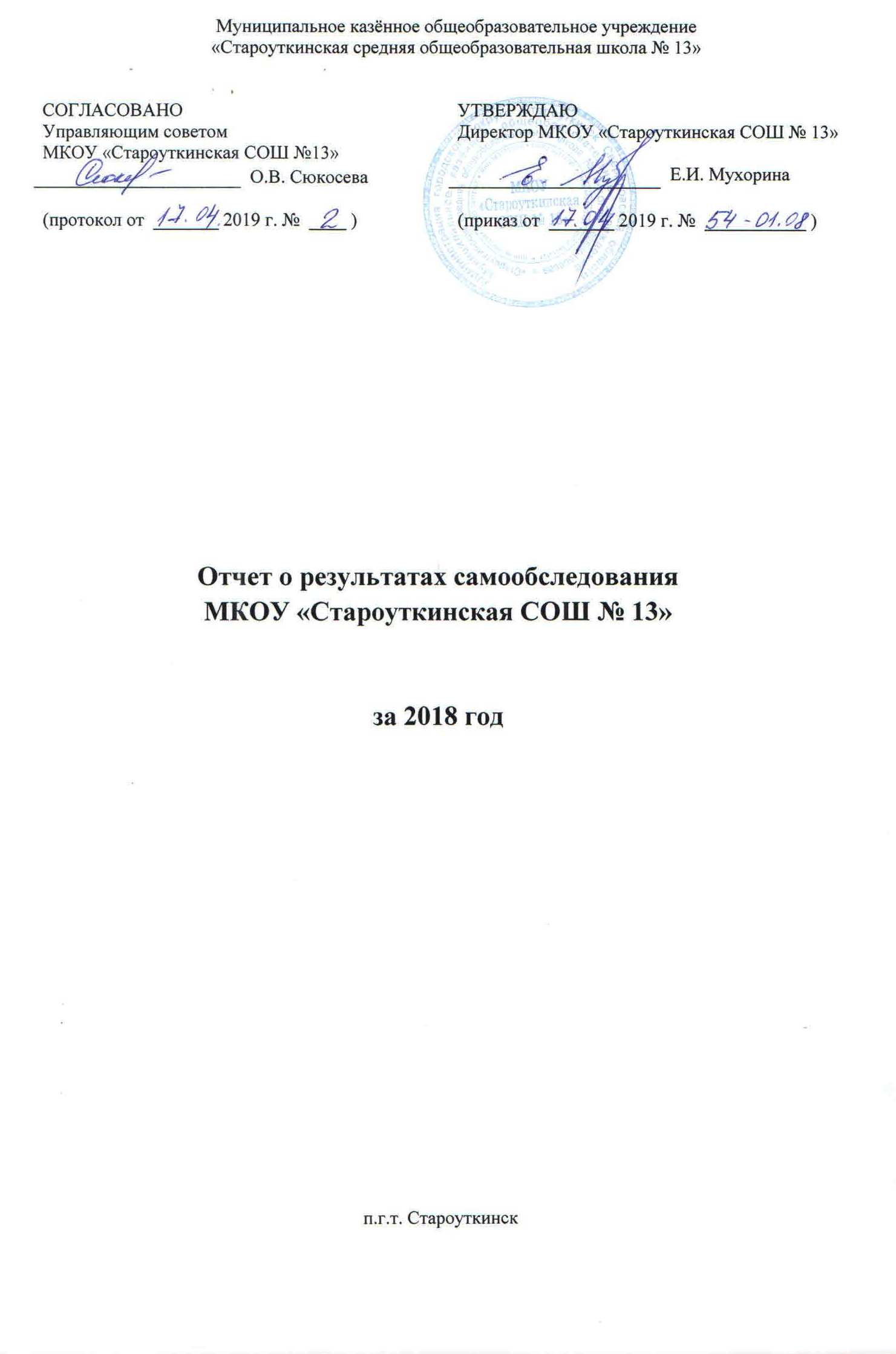 Показатели деятельности МКОУ «Староуткинская средняя общеобразовательная школа № 13»,подлежащей самообследованию (утв. приказом Министерства образования и науки РФ от 10 декабря . № 1324)по состоянию на 31.12.2018 годаИтоги успеваемости 2017-18 учебного годаНа 1.09.17 обучалось 355 человек, в течение учебного года прибыло 5 чел., выбыло 6, на конец года 354 чел., Аттестовано 315 (- 39 первоклассников), успевают 306 чел.Изменение показателей  качества знании за 3 годаПоказатели успеваемости за последние три года стабильно растут. Показатели качества знаний и количества отличников  имеют  положительную динамику.Количество неуспевающих снижается, что свидетельствует о планомерной и постоянной  работе педагогов-предметников и классных руководителей  со слабоуспевающими учащимися.  Список классных коллективов, имеющих 100% успеваемостьСписок классных коллективов, имеющих качество знаний выше среднего значения по школе (33%).Количество пропущенных уроковОбщее количество пропущенных уроков увеличилось по сравнению с 2016-17 учебным годом на 10 %, количество пропусков по болезни увеличилось на 17%.  Результаты контроля техники чтения в 1-5 и специальных коррекционных классах позволяют сделать вывод о наличии положительной динамики.  Результаты ЕГЭ 2018 г.В 2017-18 учебном году в МКОУ «Староуткинская СОШ № 13»  к участию в ГИА  было допущено 100% выпускниковВсе выпускники  получили аттестаты о среднем общем образовании.Самоопределение выпускников:4 человека- ВУЗ (2- на бюджет) (27%)11 человек ССУЗ (10- на бюджет) (73%)Сравнение средних баллов по обязательным предметам по школе и по Свердловской областиПо предметам  «Русский язык» и «Математика базовая» идет стабильный рост средних тестовых  баллов ЕГЭ по школе.  Предметы по выбору По предметам «Литература», «История», «Английский язык средний тестовый балл по школе выше соответствующих показателей по Свердловской области, а по предметам «Математика профильная», «Обществознание», «Биология» ниже.Результаты ОГЭ 2018 г.МАТЕМАТИКАПо Свердловской областиПо МКОУ «Староуткинская СОШ № 13»По МКОУ «Староуткинская СОШ № 13» доля участников ОГЭ, не преодолевших минимального порога в 2018 г. отсутствует, также как и  доля участников получивших «5».РУССКИЙ ЯЗЫКПо Свердловской областиПо МКОУ «Староуткинская СОШ № 13»По МКОУ «Староуткинская СОШ № 13» доля участников ОГЭ, не преодолевших минимального порога в 2018 г. отсутствует,  снижается  доля участников получивших «5», увеличивается доля участников, получивших «3», что связано с индивидуальными способностями выпускников.Результаты ОГЭ по предметам по выбору По предметам «Биология», «География», «Литература» средний балл по МКОУ «Староуткинская СОШ № 13» выше средних баллов по Свердловской области.По предметам «Обществознание», «Физика», «Информатика» средний балл по МКОУ «Староуткинская СОШ № 13» ниже средних баллов по Свердловской области.Результаты участия во Всероссийской олимпиаде школьниковШкольный этапКоличество участников школьного этапа олимпиады достаточно стабильно.Муниципальный этапКоличество участников, победителей и призеров муниципального этапа олимпиады  снижается.Региональный этапОценка кадрового обеспечения          На период самообследования в школе работают 32 педагога. Из них 26 человек имеет высшее педагогическое образование  (81%).В целях повышения качества образовательной деятельности в школе проводится целенаправленная кадровая политика, основная цель которой – обеспечение оптимального баланса процессов обновления и сохранения численного и качественного состава кадров в его развитии, в соответствии потребностями школы и требованиями действующего законодательства.             Основные принципы кадровой политики направлены:− на сохранение, укрепление и развитие кадрового потенциала;− создание квалифицированного коллектива, способного работать в современных условиях;− повышения уровня квалификации персонала.            Оценивая кадровое обеспечение образовательной организации, являющееся одним из условий, которое определяет качество подготовки обучающихся, необходимо констатировать следующее:− образовательная деятельность в школе обеспечена квалифицированным профессиональным педагогическим составом;− кадровый потенциал Школы динамично развивается на основе целенаправленной работы по повышению квалификации педагогов.Школа укомплектована достаточным количеством педагогических и иных работников, которые имеют высокую квалификацию и регулярно проходят повышение квалификации, что позволяет обеспечивать стабильных качественных результатов образовательных достижений обучающихся.Повышение квалификации             В соответствии с планом повышения квалификации учителей МКОУ «Староуткинская СОШ № 13» с   01 января 2018 года 27 педагогов (из 32 работающих) прошли курсовую подготовку,  это 84% от общего числа работников. 11 педагогов учились на нескольких курсах. Изменилось отношение учителя к выбору тематики курсов. Оно стало носить практическую направленность. На курсовой подготовке учителя ищут ответы на вопросы по новейшим направлениям развития современной школы.           В 2018 году прошли курсы повышения квалификации в Институте развития образования 4 педагога:             «Реализация модели обучения «Перевернутый класс» на основе информационных и коммуникационных технологий» - программа позволила - систематизировать знания педагогов о требованиях ФГОС к организации образовательной деятельности, сформировать представления у слушателей о модели обучения «Перевернутый класс», умение использовать средства ИКТ для реализации модели «Перевернутый класс», умения проектировать учебное занятие в модели «Перевернутый класс».           «Организация обучения физической культуре в соответствии с федеральным государственным образовательным стандартом общего образования» - программа позволила: повысить уровень профессиональной компетенции в вопросах проектирования, организации и рефлексии деятельности по реализации требований ФГОС ОО, развить умения в реализации эффективных технологий, приемов и методов, обеспечивающих достижение требований ФГОС ОО на уроках физической культуры, повысить уровень методической грамотности в вопросах организации обучения физической культуре в соответствии с ФГОС ОО,получить консультативную помощь.            «Подготовка экспертов устного собеседования в 9 классе». Дополнительная профессиональная программа ориентирована на рассмотрение и решение проблем подготовки экзаменаторов-собеседников и экзаменаторов-экспертов для проведения устного собеседования по русскому языку в 9 классе.
Основная цель программы – повышение уровня профессиональных компетенций педагогов в вопросах проведения устного собеседования по русскому языку в 9 классе.            «Проектирование и реализация электронных курсов дистанционного обучения». Программа позволила: систематизировать учебный материал для курса дистанционного обучения; разработать комплект учебно-методического обеспечения электронного курса дистанционного обучения; разработать дополнительные материалы: библиотеки учебных ресурсов, словарей, глоссариев; разработать тесты и графики прохождения тестов в системе дистанционного обучения; разместить разработанные курсы в системе дистанционного обучения; составить расписание и реализовать процесс обучения по разработанному курсу.            Кроме этого за период с 01.01.2018 года 16 человек обучались в ИРО на курсах «Организация и проведение ГИА в 2018 году».              Дополнительная профессиональная программа повышения квалификации «Активизация познавательной деятельности младших школьников с ОВЗ как стратегия повышения успешной учебной деятельности» способствует совершенствованию профессиональных компетенций учителей начальных классов по вопросам развития познавательной деятельности младших школьников с ОВЗ в рамках реализации ФГОС НОО. На современном этапе развития педагогической науки и практики усиливается тенденция изучения и решения образовательных проблем лиц с ограниченными возможностями здоровья (ОВЗ). Анализ психолого-педагогической литературы и изучение практического опыта педагогической деятельности показывают, что у младших школьников с ОВЗ отмечается недостаточный уровень развития познавательных процессов, что выступает как один из ведущих факторов, препятствующих не только усвоению образовательной программы и ее практической части, но и формированию личности, что лежит в основе неуспешности ученика. Поэтому важно с младшими школьниками с ОВЗ проводить работу по развитию познавательной сферы.
Учитывая это, активизация познавательной деятельности младших школьников с ОВЗ представляет собой важное направление педагогической науки и образовательной практики, что определяет актуальность данного курса.            Программа ГАОО ДПО «Институт повышения квалификации – РМЦПК» г. Пермь  «Эффективные приемы и методы работы с детьми с ОВЗ», представила педагогам эффективные приемы и методы работы с детьми с ОВЗ (психологическое сопровождение, сопровождение документации, приемы и методы работы с разными группами детей с ОВЗ). Участники КПК  научились и овладели: умением более эффективно вести документацию учителя и классного руководителя, создавать адаптированные ООП в начальной и основной школе (ФГОС и не ФГОС), приемам и методам работы с детьми с ОВЗ (ЗПР и другими категориями), навыкам психологического сопровождения детей с ОВЗ. Обучалось дистанционно и платно 12 педагогов.           Программа ИРО Липецкая область  «Информационно-образовательная среда как ресурс совершенствования технологии обучения детей с ОВЗ», представила педагогам понятие и сущность цифровой образовательной среды. Обосновано явление цифровизации в современной системе образования. Выделены основные требования к цифровой образовательной среде современной школы. Описаны возможности и перспективы работы в условиях цифровой образовательной среды с детьми с ОВЗ и инвалидами. Обучалось дистанционно и бесплатно 7 человек.             Пять педагогов МКОУ «Староуткинская СОШ № 13» прошли курсы профессиональной переподготовки по программам «Педагогическое образование, учитель физики и информатики», «Педагогическое образование, учитель истории и обществознания» «Математика: теория и методика преподавания в образовательной организации», «ОБЖ: теория и методика преподавания в образовательной организации», «Библиотечное дело». Обучение на курсах переподготовки необходимо для соответствия квалификационным требованиям профстандарта.              Уже сегодня мы видим эффективность модернизированной системы дополнительного профессионального образования учителей. Она действенно способствует повышению профессионального мастерства педагогов. Новые подходы к обучению и воспитанию позволяют успешно добиваться повышения качества знаний учащихся, уровня их воспитанности, сохранению здоровья.Результаты аттестации педагогических работников в 2018 году  Одним из средств профессионального развития педагога является аттестация, которая, в соответствии с Порядком проведения аттестации педагогических работников организаций, осуществляющих образовательную деятельность, утверждённым приказом Министерства образования и науки  Российской Федерации от 07.04.2014 № 276, проводится в целях подтверждения соответствия педагогических работников  занимаемым ими должностям на основе оценки их профессиональной деятельности и по желанию педагогических работников в целях установления квалификационной категории.              Анализ результатов аттестации педагогических  работников – важная часть процесса управления качеством образования, поскольку позволяет выявить типичные проблемы  и затруднения педагогов и сформировать направления улучшения педагогической деятельности в системе образования.
               По состоянию на 31.12.2018 года количество аттестованных педагогических работников  МКОУ «Староуткинская СОШ № 13», осуществляющих образовательную деятельность, составляет 28 человек.Количество и доля аттестованных работников           В 2018 году процедура аттестации с целью установления квалификационной категорий была осуществлена в отношении 1 педагогического работника, еще 1 человек аттестован на соответствие занимаемой должности. Увеличение доли педагогов с высшей квалификационной категорией.Снижение доли педагогов, имеющих соответствие занимаемой должности.По сравнению с прошлым годом выросла доля учителей без категории, т.к. в этом учебном году вновь принято на работу 4 молодых педагога без категории.Анализ методической работы 2017-18 г. Тема: реализация федеральных образовательных стандартов нового поколения как условие развития личности школьника.Цели: повышение качества образования через непрерывное развитие учительского потенциала, повышение уровня профессионального мастерства и профессиональной компетентности педагогов для успешной реализации ФГОС второго поколения и воспитания личности, подготовленной к жизни в высокотехнологичном, конкурентном мире. Задачи:  Создание условий для реализации ФГОС начального образования и ФГОС основного общего образования (ООО).  Создание условий (организационно-управленческих, методических, педагогических) для обновления основных образовательных программ образовательного учреждения, включающего три группы требований, в соответствии с Федеральным государственным стандартом нового поколения.  Совершенствование методического уровня педагогов в овладении новыми педагогическими технологиями.  Привести в систему работу учителей-предметников по темам самообразования, активизировать работу по выявлению и обобщению, распространению передового педагогического опыта творчески работающих педагогов.  Совершенствование системы мониторинга и диагностики успешности образования, уровня профессиональной компетентности и методической подготовки педагогов.  Обеспечение методического сопровождения работы с молодыми и вновь принятыми специалистами.  Создание условий для самореализации учащихся в учебно-воспитательном процессе и развития их ключевых компетенций.  Развитие системы работы с детьми, имеющими повышенные интеллектуальные способности.  Развитие ключевых компетенции обучающихся на основе использования современных педагогических технологий и методов активного обучения.Структура методической работы:Педагогический СоветМетодический СоветМетодические объединения учителей: учителей начальной школы, филологическое МО, естественнонаучное МО,   учителей математики и физики, учителей ОБЖ, ФК, технологии. Педагоги  принимали участие в методических совещаниях и семинарах, педагогические советах:В школе систематически работал методический совет, который направлял работу методических объединений и творческих групп. Каждое МО  в течение учебного года работало над собственной проблемой:  Деятельность методических объединений учителей осуществлялась по следующим  направлениям:Способствование обеспечению внедрения современных образовательных технологий.Организовано наставничество для молодых педагогов. Применение в учебном процессе обучающих компьютерных программ, электронных учебников, видеоуроков. Создание условий для повышения уровня квалификации педагогов.Обучение педагогов на курсах повышения квалификации по направлениям деятельности, для председателей предметных комиссий по проверке основного государственного экзамена на базе ИРО, курсов  для руководителей и педагогов пилотных школ по дополнительным образовательным программам повышения квалификации.Организация аттестации педагогов.Самообразования педагогов, продолжение  изучения нормативной базы ФГОС.Обмен опытом на заседаниях МО, взаимопосещение уроков, участие в  педчтениях,   на различных уровнях.Проведение открытых уроков, внеклассных мероприятий на школьном уровне, проведение мастер – классов на заседаниях МО. Публикация  собственных методических разработок на различных педагогических порталах. Знакомство с новинками педагогической литературы и др. Участие в  школьном конкурсе для молодых педагогов «Учитель года».Способствование выявлению, изучению ценного передового педагогического опыта и его распространения. Участие в школьных педсоветах, методических семинарах и конференциях. Обеспечение методического сопровождения рабочих программ  и проектов.Коррекция  рабочих программ по предметам в соответствии с требованиями ФГОС.Изучение и использование материалов сайта ФИПИ. Методическое сопровождение индивидуальных и групповых проектов обучающихся. Работа с родителями была организована традиционно:Систематическое  проведение классных родительских собраний (1-2 раза в четверть). Индивидуальные беседы и консультациях проводимые систематически всеми классными руководителями и педагогами-предметниками. Организация информирования родителей о посещаемости и успеваемости школьников через электронную систему «Дневник. РУ»   	В целом методическая деятельность педагогов  по созданию условий для обеспечения повышения качества образования через непрерывное развитие учительского потенциала, повышение уровня профессионального мастерства и профессиональной компетентности педагогов для успешной реализации ФГОС второго поколения и воспитания личности, подготовленной к жизни в высокотехнологичном, конкурентном мире велась на достаточном уровне,  была разнообразной и насыщенной,   педагогам принимать более активное участие в конкурсах и интернет - конкурсах, публиковать педагогические разработки, делиться опытом работы.Кружковая  деятельность по направлениям в начальной школеСоциальное направление«Юный конструктор» «Зелёный огонёк»«Весёлый компьютер»«Учусь создавать проекты»«Советы доктора Природы»Общекультурное направлениеКлуб «Камертон», ВИА «Калейдоскоп»Клуб «Камертон»/хор «Радуга»Клуб «Камертон»/инд. занятия«Смысловое чтение»«Природа и творчество»Студия «Академия волшебников»Этикет от «А» до «Я»Духовно-нравственное направлениеТеатральная студия  «От сердца к сердцу»Азбука православной культурыСпортивное направлениеПодвижные игрыОФПФутболПодвижные игрыТанцевальныйОбще интеллектуальное направление«АБВГДейка»«Умники и умницы»«К тайнам слова» занимательная лексикаШахматный клубКружковая  деятельность по направлениям в основной школе  Социальное направление«Моделист конструктор»«ЭкскалибурN»«Доброе слово»«Школьный пресс-центр»Общекультурное направлениеКлуб «Камертон» ВИА «Калейдоскоп»Клуб «Камертон»/хор «Радуга»Клуб «Камертон»/инд. занятияДуховно-нравственное направление«ЭкскалибурN»«Доброе слово»«Школьный пресс-центр»«Музееведение»Театральная студия «Мозайка»Спортивное направлениеОФППрием нормативов ВФСК ГТОЛыжная подготовкаБаскетболШейпинг (Д)Шахматный клубТанцевальныйОбще интеллектуальное направление«Юный химик»Шахматный клубКружковая  деятельность по направлениям для  коррекционных   классовСоциальное направление«Все цвета,  кроме чёрного»Общекультурное направление«Моделист конструктор»Духовно-нравственное направление«Я и общество»Спортивное направлениеФутболОбще интеллектуальное направление«Чтение с увлечением»Начальная школа – 23 детских объединенияОсновная школа – 21 детских объединенияКоррекционные классы - 5 детских объединенийВ 2018 году появились 2 новых творческих кружка: Студия изобразительного искусства «Академия волшебников» и кружок «Природа и творчество».  Деятельность этих кружков обогатили  своими работами муниципальный конкурс эмблем к 290-летию посёлка, вечер встречи выпускников, вечер для старшеклассников «Уральские посиделки», муниципальный  праздник «Осенины».Реализуется программа внеурочной деятельности через:1. кружки и секции2. коррекционно-развивающиеся занятия: 	-  педагогом-психологом	-  логопедом	-  педагогами-предметниками3. экскурсионные поездки-  в театры, выставки, кинотеатры, музеи, - производственные экскурсии,  - в учебные заведения, инновационный центр- туры по городам России и ближнего зарубежья 	 На  областных конкурсах и акциях участвует недостаточное количество обучающихся. Поэтому надо привлекать больше на выездные соревнования одаренных детей, повышая их уровень интеллектуальный и социальный. проектную деятельность- поисковые и научные исследования, -  общественно-полезную практику5.  традиционные мероприятия  	- классные часы- тематические мероприятия- научно-практическая конференция-  вечера для старшеклассников- круглые столы, - конференции, - диспуты, - олимпиады, - соревнованияСнизилось количество участников соревнований, т.к. большинство соревнований проходило через учебные занятия по предмету, сказались неготовность к урокам, недостаточная информированность и статус как мероприятия  отсутствовал. Дополнительно проведены новые соревнования: «Гонка ГТО», «Русский силомер». Необходимо проводить соревнования во внеурочное время, использовать возможность группового участия в новых соревнованиях «Гонка ГТО», «Русский силомер», активнее привлекать родителей и классных руководителей.Работа по сдаче норм ГТО стабилизировалась. В 2016 году, не смотря на то, что нормативы сдали в большем количестве, но не были зарегистрированы и Знаки получены не были. За последние 2 года большинство участников были уже зарегистрированы и получили знаки в соответствии с предъявленными результатами. В дальнейшем работу надо систематизировать на уровне личной доступности обучающихся и жителей, учителям физкультуры предлагать памятки для самостоятельной регистрации на сайте ГТО.	6.  работу школьного музея		-  краеведческую деятельность,		- поисково –исследовательская работа		- работа с архивами,		-  конкурсы-проекты		-  игры - квесты   на свежем воздухе 		- экскурсии для обучающихся, жителей и гостей посёлкаАктивно развивается работа по популяризации школьного музея. Растёт количество посещения экспозиций. Проектной деятельностью в музее занимаются ежегодно более 100 обучающихся. Но недостаточное количество детей, которые задействованы в деятельности краеведческого кружка. Необходимо классным руководителям и заведующей музея предлагать  данную деятельность,    предлагать работу по краеведению, музееведению.	7. работу школьной библиотеки		- библиотечные уроки,		- конкурсы чтецов  		- громкие чтения 		-  выступление на митинге, торжественных мероприятияхЗа три года обучающиеся активно участвуют в конкурсе «Живая классика»,  «Великое русское слово». Уровень выступления начальной школы достаточно сильный. Необходимо продолжать активно поощрять и развивать активное участие в обучающихся, когда они переходят в основную школу, не перегружая, с учетом возрастных особенностей и выбора направления деятельности обучающихся.	8. детское самоуправление		- конкурс «Ученик года»		-  конкурс «Класс года»		- конкурс «Грани талантов»             Результаты соревнований классных коллективовВ  деятельности детского самоуправлении активно участвуют начальное и среднее звено. На уровне совета старшеклассников нет явных лидеров. В связи с этим следующем учебном году предложено активизировать работу в данном направлении: изменить режим и структуру подведения итогов детского самоуправления;пересмотрены  оценивание критериев конкурса «Класс года».  В коллективах заполнение Портфолио  самим классным коллективам класса, где классные коллективы отражают   результаты учебной и внеучебной деятельности класса. И  очного тура, где наглядно будет проходить защита учащихся  по итогам года; индивидуально и в группах привлекать обучающихся в мероприятиях детской организации РДШ (Российское движение школьников) Конкурс «Ученик года» проходит уже 7 год.  С каждым годом он становится популярнее. В нем участвуют только те дети, которые имеют хорошие  результаты в учебной и внеурочной деятельности. В конкурсе нельзя участвовать повторно, если участник был в финале и награжден поездкой.Награждением  победителю и 9 участникам, вышедшим в финал, в этом году -   экскурсионная поездка в город герой Севастополь. 	9. занятость в лагере с дневным пребывание обучающихся 		- проведение дня музея  «Поиграем в игры наших предков»		- мероприятия по профилактике правонарушений, 	 	- мероприятия значимых событий года		 - дни спорта,		- акции добрых дел10. Работа с родителями по программе «Содружество»работа органов родительского самоуправления:классные и общешкольные родительские собрания;экскурсионные, экологические, социальные акции;участие в процедуре проведения ОГЭ, ЕГЭ;социальное сопровождение семей «группы риска»;работа в Управляющем Совете школы;работа в организации «Родительский патруль».Общественная оценка и поддержка школы родителями:мониторинговые исследования удовлетворённости семьи образовательными услугами;составление социального паспорта, банка данных потенциала семей;сохранение  традиций сотрудничества; организация полезного досуга;публикации в школьной газете «Крылья». Психолого-педагогического просвещения родителей: школа будущего первоклассника;Совет профилактики;комиссия по расследованию конфликтных ситуаций;психолого-медико-педагогический консилиум. Участие родительской общественности заметно увеличивается с каждым годом т.к. число обучающихся увеличивается и формы работы с родителями обновляются.11.  работа с субъектами профилактике по программам:профилактики безнадзорности и правонарушений среди несовершеннолетних в МКОУ «Староуткинская СОШ № 13;обучения детей и подростков правилам безопасного поведения в интернет-пространстве, профилактики интернет—зависимости, предупреждения рисков вовлечения в противоправную деятельность» 2017 – 2020;по профилактике суицидального поведения среди подростков «Жизнь без страха»;плану  совместной работы с МВД по Шалинскому району по профилактике правонарушений несовершеннолетних.  Остается проблема совершения несовершеннолетними противоправными действиями, особенно в летний период. Поэтому необходимо максимально организовать занятость обучающихся организованным отдыхом, направить работу на комплексность в сопровождении обучающихся. Находящихся в «группе риска».№ п/пПоказателиЕдиница измерения1.Образовательная деятельность1.1Общая численность учащихся358 человек1.2Численность учащихся по образовательной программе начального общего образования 171 человека1.3Численность учащихся по образовательной программе основного общего образования 163 человека1.4Численность учащихся по образовательной программе среднего общего образования24 человека1.5Численность/удельный вес численности учащихся, успевающих на “4”и “5”по результатам промежуточной аттестации, в общей численности учащихся 107 человек/30%1.6Средний балл государственной итоговой аттестации выпускников 9 класса по русскому языку  3,6 балла 1.7Средний балл государственной итоговой аттестации выпускников 9 класса по математике  3,5 балла 1.8Средний балл единого государственного экзамена выпускников 11 класса по русскому языку 68баллов 1.9Средний балл единого государственного экзамена выпускников 11 класса по математике (Базов.)4,2  балла 1.10Численность/удельный вес численности выпускников 9 класса, получивших неудовлетворительные результаты на государственной итоговой аттестации по русскому языку, в общей численности выпускников 9 класса0 человек/0 %1.11Численность/удельный вес численности выпускников 9 класса, получивших неудовлетворительные результаты на государственной итоговой аттестации по математике, в общей численности выпускников 9 класса0 человек/0%1.12Численность/удельный вес численности выпускников 11 класса, получивших результаты ниже установленного минимального количества баллов единого государственного экзамена по русскому языку, в общей численности выпускников 11 класса0 человек/0%1.13Численность/удельный вес численности выпускников 11 класса, получивших результаты ниже установленного минимального количества баллов единого государственного экзамена по математике, в общей численности выпускников 11 класса0 человек/0%1.14Численность/удельный вес численности выпускников 9 класса, не получивших аттестаты об основном общем образовании, в общей численности выпускников 9 класса0 человек/0%1.15Численность/удельный вес численности выпускников 11 класса, не получивших аттестаты о среднем общем образовании, в общей численности выпускников 11 класса0 человек/0%1.16Численность/удельный вес численности выпускников 9 класса, получивших аттестаты об основном общем образовании с отличием, в общей численности выпускников 9 класса0 человек/0%1.17Численность/удельный вес численности выпускников 11 класса, получивших аттестаты о среднем общем образовании с отличием, в общей численности выпускников 11 класса0 человек/0%1.18Численность/удельный вес численности учащихся, принявших участие в различных олимпиадах, смотрах, конкурсах, в общей численности учащихся 337/95 %1.19Численность/удельный вес численности учащихся-победителей и призеров олимпиад, смотров, конкурсов, в общей численности учащихся, в том числе:189 человек /53%1.19.1Регионального уровня1 человек/0,3% 1.19.2Федерального уровня0 человек/0%1.19.3Международного уровня0 человек/0%1.20Численность/удельный вес численности учащихся, получающих образование с углубленным изучением отдельных учебных предметов, в общей численности учащихся0 человек/0%1.21Численность/удельный вес численности учащихся, получающих образование в рамках профильного обучения, в общей численности учащихся0 человек/0%1.22Численность/удельный вес численности обучающихся с применением дистанционных образовательных технологий, электронного обучения, в общей численности учащихся358 человек/100%1.23Численность/удельный вес численности учащихся в рамках сетевой формы реализации образовательных программ, в общей численности учащихся358 человек/100%1.24Общая численность педагогических работников, в том числе:32 человека1.25Численность/удельный вес численности педагогических работников, имеющих высшее образование, в общей численности педагогических работников26 человек/81%1.26Численность/удельный вес численности педагогических работников, имеющих высшее образование педагогической направленности (профиля), в общей численности педагогических работников26 человек /81%1.27Численность/удельный вес численности педагогических работников, имеющих среднее профессиональное образование, в общей численности педагогических работников6 человек /18%1.28Численность/удельный вес численности педагогических работников, имеющих среднее профессиональное образование педагогической направленности (профиля), в общей численности педагогических работников5 человек /15%1.29Численность/удельный вес численности педагогических работников, которым по результатам аттестации присвоена квалификационная категория в общей численности педагогических работников, в том числе:23 человека/72%1.29.1Высшая8 человек /25%1.29.2Первая15 человек /47%1.30Численность/удельный вес численности педагогических работников в общей численности педагогических работников, педагогический стаж работы которых составляет:1.30.1До 5 лет3 человека/9% 1.30.2Свыше 30 лет	11 человек/30%1.31Численность/удельный вес численности педагогических работников в общей численности педагогических работников в возрасте до 30 лет2 человек/6%1.32Численность/удельный вес численности педагогических работников в общей численности педагогических работников в возрасте от 55 лет10 человек/30%1.33Численность/удельный вес численности педагогических и административно-хозяйственных работников, прошедших за последние 5 лет повышение квалификации/профессиональную переподготовку по профилю педагогической деятельности или иной осуществляемой в образовательной организации деятельности, в общей численности педагогических и административно-хозяйственных работников33 человека/94%Фролова И.М.1.34Численность/удельный вес численности педагогических и административно-хозяйственных работников, прошедших повышение квалификации по применению в образовательном процессе федеральных государственных образовательных стандартов в общей численности педагогических и административно-хозяйственных работников33 человека/94%2.Инфраструктура2.1Количество компьютеров в расчете на одного учащегося0,25 единиц2.2Количество экземпляров учебной и учебно-методической литературы из общего количества единиц хранения библиотечного фонда, состоящих на учете, в расчете на одного учащегося22,9 единиц2.3Наличие в образовательной организации системы электронного документооборотаДа 2.4Наличие читального зала библиотеки, в том числе:Да 2.4.1С обеспечением возможности работы на стационарных компьютерах или использования переносных компьютеровДа 2.4.2С медиатекойДа 2.4.3Оснащенного средствами сканирования и распознавания текстовДа 2.4.4С выходом в Интернет с компьютеров, расположенных в помещении библиотекиДа 2.4.5С контролируемой распечаткой бумажных материаловДа 2.5Численность/удельный вес численности учащихся, которым обеспечена возможность пользоваться широкополосным Интернетом (не менее 2 Мб/с), в общей численности учащихся358 человек/100%2.6Общая площадь помещений, в которых осуществляется образовательная деятельность, в расчете на одного учащегося6,05 кв.мПоказателигодгодгодУчебный год2015-162016-172017-18% успеваемости959697% качества313433Кол-во отличников122217Кол-во неуспевающих13139Успеваемость (%)Качество знаний (%)Количество отличников (чел.)Количество неуспевающих (чел.)2а8б4а9аб4б10а7а11а8а2в-5в, 6в-9вКлассКачество знаний по итогам учебного годаКлассКачество знаний по итогам учебного года2а70%5б45%3а48%10а53%5а45%11а67%Количество пропущенных уроковВсего По болезни2015-1620957146012016-1719173120062017-182192914108Количество 201820172016Участников 182181177Победителей и призеров9275109Олимпиад141212Количество 201820172016Участников 506067Победителей и призеров171823Олимпиад121110Количество 201820172016Участников 113Победителей и призеров100Олимпиад111Всего педагогических работниковВсего аттестованных педагогических работников Всего аттестованных педагогических работников Всего аттестованных педагогических работников Количество не аттестованных педагогических работников       Всего педагогических работниковСоответствие занимаемой должностиПервая квалификационная категорияВысшая квалификационная категорияКоличество не аттестованных педагогических работников       3251584 (стаж работы составляет менее 2 лет)МесяцТемаавгустКонференция.   «Воспитание стратегический ориентир качественного образования»октябрь Педсовет-практикум «Формирование системы оценки качества обучения и развития обучающихся на основе применения новых педагогических технологий на ступени НОО и ООО»ноябрь Семинар «Методические аспекты составления коррекционных программ для детей с ОВЗ» ноябрь  Семинар «Технология смыслового чтения как инструмент повышения результатов образования» 09.11.17январьПедсовет - единый методический день « Внеурочная деятельность – важнейший компонент современного образовательного процесса в школе»февраль Семинар «Психолого-педагогическая и логопедическая помощь детям с ОВЗ»март Педсовет – круглый стол «Проектная деятельность как направление работы по развитию творческих способностей личности»апрель Педсовет - презентация «Социализация учащихся: роль ОО на каждом этапе развития ребёнка» апрельСеминар «Проблемы преемственности между ДОУ и ОО в вопросах реализации ФГОС»Методическое объединениеЦельучителей начальной школы, Выявление оптимальных средств, методов, форм взаимодействия педагога и ребенка, способствующих формированию учебно-познавательной компетентности младшего школьника.филологическое МОПовышение  качества образования посредством внедрения системы мониторинга  уровня сформированности универсальных учебных действий  в условиях реализации федеральных государственных стандартов нового поколения.естественнонаучное МОСоздание условий для обеспечения качества образования посредством внедрения ФГОС ООО, введения ФГОС обучающихся с ОВЗучителей математики и физикиСоздание условий для обеспечения качества образования посредством реализации ФГОС НОО,  внедрения ФГОС ООО, введения ФГОС НОО обучающихся с ОВЗ и ФГОС образования обучающихся с умственной отсталостью (интеллектуальными нарушениями).учителей ОБЖ, ФК, технологииСоздание условий для формирования патриотического сознания и активной жизненной позиции у учащейся молодёжи через реализацию ФГОС и внедрение современных образовательных технологийНормы ГТО201620172018Участники   212242 140  Золотой знак1034Серебряный знак462112Бронзовый знак2718132016 год2017 год2018 годВсероссийский конкурс «Живая классика» школьный тур17138Всероссийский конкурс «Живая классика»  областной тур3Конкурс чтецов24Конкурс юных чтецов «Великое русское слово»4940642016 год2016 год2017 год2017 год2018 год2018 годместоклассместоклассместоклассI9АI9БI10БI6АI6АI6АI4АI2АI3АII10АII10АII11АII7БII5АII5АII2БII4БII2АIII11АIII9АIII9АБIII8АIII8АIII8БIII2АIII3А4АПроведение конкурса2013год2014год2015год2016год2017год2018год2019годУчастие в заочном туре15 чел13 чел14 чел16 чел15 чел14 чел13 челУчастие в очном туре7 чел7 чел7 чел10 чел10 чел9 чел10 челНаграждены поездкой7 чел7 чел7 чел7 чел7чел7 чел10 челСодержание20162017201821.11.1610823.11.16  11227.04.1711623.11.1712119.04.1813429.11.18167Содержание201620172018 Подростки, состоящие на профилактическом учете в ПДН  77 6    Совершили правонарушения223    Совершили преступления023    Совершили антиобщественные действия531